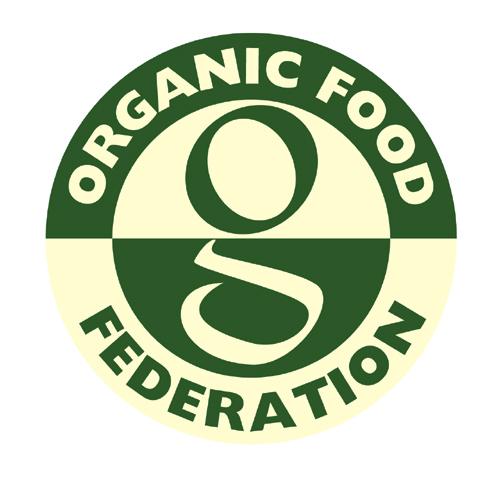 Organic Food FederationCERTIFICATION AGREEMENT FORM FOR NON AGRICULTURAL SUBSTANCE APPROVALTHIS FORM MUST BE SIGNED AND DATEDPlease email or post to the Organic Food Federation31 Turbine Way, Eco Tech Business Park, Swaffham, Norfolk PE37 7XDTel: 01760 720444   Fax: 01760 720790  Email:  info@orgfoodfed.com  Web: www.orgfoodfed.comCompany detailsPlease fill in all sections of the form, if not relevant please fill in N/ANote: The Federation reserves the right to contact DEFRA about any previous organic activities2. PRODUCT DETAILSPlease provide the following information for each specific product3. PRODUCT SUMMARYPlease give details of the products you wish to be evaluated:Product 1Product 2Product 3 Certification AgreementAs an OFF certified operator, you are required to comply with the following:All relevant sections of our organic Standard at all times (as amended from time to time), including section 3 general non organic requirements (covering reports, fees, access, confidentiality, exchange of information etc.).Prompt payment of all fees and charges according to section 3.8 of our Standard including fees or costs for work undertaken for applications that do not proceed. Resolve any non compliance raised against your operation within the agreed timescale.Provide site access during normal working hours to OFF personnel, with or without prior notice, for the purpose of carrying out surveillance and spot inspections or the collection of samplesMake records available upon request, which are subject to a certificate of conformity.Keep a record of all complaints made against you relating to compliance with certification requirements and investigate these complaints. These records should be available to the OFF upon request. Take appropriate action with respect to such complaints and any deficiencies relating to products resulting in them being non-compliant with our standards.Give three months notice in the event of wishing to withdraw from the scheme, unless due to circumstances beyond your control.Inform the OFF all intended changes to the operational processes and site operations. This includeslegal and commercial; organisational status of ownership. key management changes. modifications to product or production method. contact address and production sites.major changes to the quality management system.Not use product certification in such a manner as to bring the OFF into disrepute and do not make any statement regarding product certification that the OFF may consider misleading or unauthorized. Upon suspension, withdrawal, or termination of certification, discontinue the use of all advertising material that contains any reference thereto and take action as required by the OFF (e.g. the return of certification documents) and any other required measures. Provide copies of the certification documents to others, the documents shall be reproduced in their entirety without any unauthorised amendments or modifications.  When referencing product certification in communication media such as advertising, marketing and social media, comply with the requirements of the OFF certification scheme. Comply with the labelling requirements relating to the use of marks of conformity, and in information related to the product.Provide true and correct statements relating to OFF certification and correspondence.(This section must be completed in order to proceed with the assessment inspection.)Name of company:Name of company:Name of company:Name of company:Trading name (if different): Companies House Number: Trading name (if different): Companies House Number: Trading name (if different): Companies House Number: Trading name (if different): Companies House Number:  Ultimate holding company (if any): Ultimate holding company (if any): Ultimate holding company (if any): Ultimate holding company (if any):Function within ultimate company (if any):  Function within ultimate company (if any):  Function within ultimate company (if any):  Function within ultimate company (if any):  Name and address of premises to be registered:  Name and address of premises to be registered:  Name and address of premises to be registered:  Name and address of premises to be registered:  Tel:Email:Mobile:Mobile:Mobile:Address for correspondence (if different):Address for correspondence (if different):Address for correspondence (if different):Address for correspondence (if different):Tel:Email:Email:Email:Name of person responsible for organic operations:  Name of person responsible for organic operations:  Name of person responsible for organic operations:  Name of person responsible for organic operations:  Name of Chief Executive (if different):Name of Chief Executive (if different):Name of Chief Executive (if different):Name of Chief Executive (if different):Annual turnover £Financial year:  Financial year:  Financial year:  Number of staff involved with organic operations?Number of staff involved with organic operations?Number of staff involved with organic operations?Number of staff involved with organic operations?YESNOHave you been certified by another organic certification body?Have you been certified by another organic certification body?If yes, what body?If yes, what body?If yes, what body?If yes, what body?When did certification cease?When did certification cease?When did certification cease?When did certification cease?Have you been refused certification by another certification body?Have you been refused certification by another certification body?If yes, what body?If yes, what body?If yes, what body?If yes, what body?Have there been any prosecutions within the last 12 months or pending which could affect organic certification?Have there been any prosecutions within the last 12 months or pending which could affect organic certification?If yes, provide a full explanation on a separate sheet.If yes, provide a full explanation on a separate sheet.If yes, provide a full explanation on a separate sheet.If yes, provide a full explanation on a separate sheet.If you are moving certification body have you contacted your present certifier to request that they forward your files to OFFIf you are moving certification body have you contacted your present certifier to request that they forward your files to OFFEnclosed (tick)Enclosed (tick)Enclosed (tick)ProductProductProduct123Usage instructionsProduct labelsSales literatureComposition / technical specificationsSafety data hazard sheetsDeclaration product does not contain or is not derived from genetically modified products.Trade nameProduct useApplication rateProduct compositionTrade nameProduct useApplication rateProduct compositionTrade nameProduct useApplication rateProduct compositionSigned:Print Name:Company:Position:Date:Office Use Only:Office Use Only:Office Use Only:Office Use Only:Office Use Only:Office Use Only:Office Use Only:Office Use Only:Date Received:Additional Info required:Previous CB:Papers from Previous CB:Accepted and Quoted:Quotation accepted:Reference No:Logged on:Date Assigned: